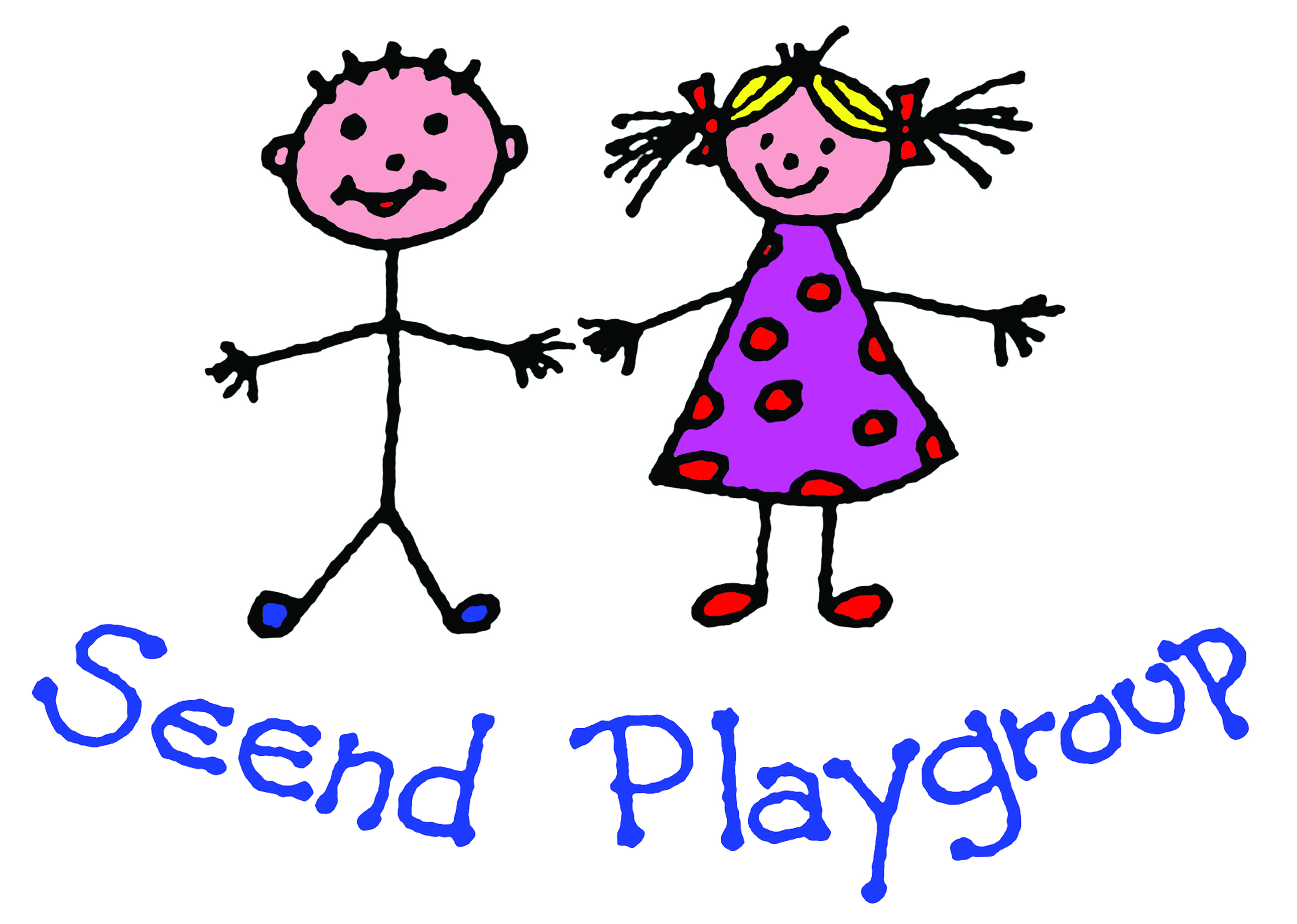 Dear all,Thank you to the people who came to our AGM and enjoyed the cheese and wine kindly provided by Laura. The good news is that 4 new people joined the committee and last year’s people are staying on too. The other news is that Amy will be leaving her childcare post with us at the end of July as she has been offered a full time job elsewhere. We will miss her very much but she will still be on the committee and Daisy will be with us. We wish her all the best in her new post.Our leavers’ celebration is on Friday 19th July, although they don’t actually leave until Thursday 25th. That is the last day of term. We will be having a bouncy castle on Friday 19th. Our presentation to the leavers is at 11.30 followed by a Teddy Bears’ Picnic. You are all very welcome to come to the presentation and picnic even if it is not your child’s normal day. There will be some sports in the afternoon.We have been asked to run a stall at the Lye Field Fete on Saturday 10th August. As we are the main users of the Pavilion it is in our interests to support the fete. The stall we have decided to run is called “Give a cuddly a new home” and involves us asking people to donate good, clean cuddly toys that they no longer need. It will be a bit like a swap shop. The down side is we will need volunteers to help man the stall for a half hour or an hour in the afternoon. There will be a note on the board at Playgroup where you can sign up for a convenient time. Please bring your spare cuddlies to playgroup before the end of term, or bring them on the day.On the same day there is a Flower Show in the Community Centre. All our children have done a piece of art which will be displayed on the wall, along with art displays from the school.Soon we will be having our end of term “wash up” and we would  like volunteers to help wash a bag of dressing up clothes, please, or other well used equipment that needs freshening up. Thank you in anticipation!Next term starts on Monday 2nd September. There are a few people who would like the Playgroup to be open on a Tuesday afternoon, so that will be going ahead.To our leavers we wish a happy time at school, and to everybody we wish a happy summer break.Rose, Nicky, Amy, Sue and Liz			12.07.2019